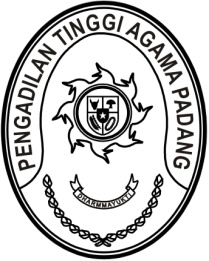 BERITA ACARA PEMINDAHAN ARSIPNomor: Pada hari ini tanggal ... bulan ... tahun ..., yang bertandatangan di bawah ini:Nama		: Rifka Hidayat, S.H., M.M.NIP		: 198503212006041004Jabatan		: Kepala Sub Bagian Kepegawaian dan Teknologi InformasiDalam hal ini bertindak untuk dan atas nama Kepala Sub Bagian Kepegawaian dan Teknologi Informasi yang selanjutnya PIHAK PERTAMA.Nama		: Nurasiyah Handayani Rangkuti, S.H.NIP		: 198102212011012007Jabatan		: Kepala Sub Bagian Tata Usaha dan Rumah TanggaDalam hal ini bertindak untuk dan atas nama Kepala Sub Bagian Tata Usaha dan Rumah Tangga yang selanjutnya disebut PIHAK KEDUA.PIHAK PERTAMA memindahkan arsip inaktif kepada PIHAK KEDUA, dalam keadaan baik sebanyak ... sesuai dengan daftar pertelaannya.Berita Acara ini dibuat dalam rangkap 2 (dua) masing-masing diperuntukkan bagi PIHAK KESATU dan PIHAK KEDUA.PIHAK KEDUA	PIHAK PERTAMAKasubbag Tata Usaha 	Kasubbag Kepegawaian dan Rumah Tangga	dan Teknologi InformasiNurasiyah Handayani Rangkuti, S.H.	Rifka Hidayat, S.H., M.M.NIP. 198102212011012007	NIP. 198503212006041004BERITA ACARA PEMINDAHAN ARSIPNomor: Pada hari ini tanggal Empat bulan Maret tahun Dua Ribu Dua Puluh Empat, yang bertandatangan di bawah ini:Nama		: Elvi Yunita, S.H., M.H.NIP		: 198206162005022001Jabatan		: Kepala Sub Bagian Rencana Program dan AnggaranDalam hal ini bertindak untuk dan atas nama Kepala Sub Bagian Rencana Program dan Aggaran yang selanjutnya PIHAK PERTAMA.Nama		: Nurasiyah Handayani Rangkuti, S.H.NIP		: 198102212011012007Jabatan		: Kepala Sub Bagian Tata Usaha dan Rumah TanggaDalam hal ini bertindak untuk dan atas nama Kepala Sub Bagian Tata Usaha dan Rumah Tangga yang selanjutnya disebut PIHAK KEDUA.PIHAK PERTAMA memindahkan arsip inaktif kepada PIHAK KEDUA, dalam keadaan baik sebanyak 13 arsip sesuai dengan daftar arsip yang dipindahkan sebagaimana terlampir.Berita Acara ini dibuat dalam rangkap 2 (dua) masing-masing diperuntukkan bagi PIHAK KESATU dan PIHAK KEDUA.PIHAK KEDUA	PIHAK PERTAMAKasubbag Tata Usaha 	Kasubbag Rencana Program dan Rumah Tangga	dan AnggaranNurasiyah Handayani Rangkuti, S.H.	Elvi Yunita, S.H., M.H.NIP. 198102212011012007	NIP. 198206162005022001